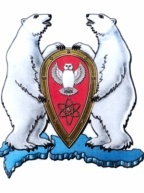 ГЛАВА МУНИЦИПАЛЬНОГО ОБРАЗОВАНИЯГОРОДСКОЙ ОКРУГ «НОВАЯ ЗЕМЛЯ»РАСПОРЯЖЕНИЕ«11» июня 2021 г. № 07рп Белушья ГубаО создании межведомственной комиссии по обследованию и категорированию объектов образования, находящихся в муниципальной собственности муниципального образования городской округ «Новая Земля» В целях реализации Постановления Правительства РФ от 07.11.2019 № 1421 «Об утверждении требований к антитеррористической защищенности объектов (территорий) Министерства науки и высшего образования Российской Федерации и подведомственных ему организаций, объектов (территорий), относящихся к сфере деятельности Министерства науки и высшего образования Российской Федерации, формы паспорта безопасности этих объектов (территорий) и признании утратившими силу некоторых актов Правительства Российской Федерации», в соответствии с постановлением администрации МО ГО «Новая Земля» от 18.01.2021 № 01 «О мерах по организации антитеррористической защищенности помещений, занимаемых администрацией МО ГО «Новая Земля» и подведомственными организациями»,р а с п о р я ж а ю с ь:1. Создать межведомственную комиссию по обследованию и категорированию объектов образования, находящихся в муниципальной собственности муниципального образования городской округ «Новая Земля».2. Утвердить состав межведомственной комиссии по обследованию и категорированию объектов образования, находящихся в муниципальной собственности муниципального образования городской округ «Новая Земля» согласно приложению.3. Руководителям муниципальных учреждений образования организовать работу межведомственной комиссии по обследованию и категорированию объектов образования, находящихся в муниципальной собственности муниципального образования городской округ «Новая Земля», разработать паспорта безопасности в соответствии с требованиями постановления Правительства Российской Федерации от 07.11.2019 № 1421, определить перечень мероприятий по обеспечению антитеррористической защищенности учреждения.4. Межведомственной комиссии по обследованию и категорированию объектов образования, находящихся в муниципальной собственности муниципального образования городской округ «Новая Земля», провести категорирование объектов образования, находящихся в муниципальной собственности муниципального образования городской округ «Новая Земля» в сроки не более 30 рабочих дней, и оформить акт обследования и категорирования на каждый объект в двух экземплярах.5.Настоящее распоряжение опубликовать в газете «Новоземельские вести» и разместить на официальном сайте муниципального образования городской округ «Новая Земля».6. Контроль за исполнением настоящего распоряжение оставляю за собой.И. о. Главы муниципального образования				А.А. ПерфиловПриложение СОСТАВ межведомственной комиссии по обследованию и категорированию объектов образования, находящихся в муниципальной собственности муниципального образования городской округ «Новая Земля»Председатель комиссии:Председатель комиссии:Перфилов Анатолий АлександровичЗаместитель главы администрации МО ГО «Новая Земля»Члены комиссии:Члены комиссии:Захаров Олег ВячеславовичРуководитель МБУ «АвтоЭнергия»Салтыков Алексей ВладимировичКомандир в/части 10504Белинин Алексей ВладимировичНачальник службы противопожарной защиты и спасательных работ тыла в/части 77510Торопов Андрей ГеннадьевичУчастковый уполномоченный полиции ОП на ОВ и РО АО ОМВД России по ЗАТО МирныйКурасов Виталий АнатольевичНачальник КЭС в/части 77510